Excel: Merge Tables, i.e. MATCH() / INDEX() FunctionsMerging Content from TablesA data scientist must often merge data from one table into another table.   The discussion here will again use the subset of the CO snowfall data from above.  Table A consists of the stacked data from the example discussed above. Table B contains information auxiliary information for various stations in CO.The =VLOOKUP() function in Excel can be used to merge the content from one table into another.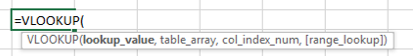 First argument:  specifies the value to be looked upSecond argument: specifies the cell range of Table B or a subset of Table BThird arugment: an index that specifies which column is used to retrieve content from Table BFourth argument: This should be set to FALSE.  FALSE forces =VLOOKUP() to find an exact matchThe following provides a visualization of the =VLOOKUP() function for cell F9.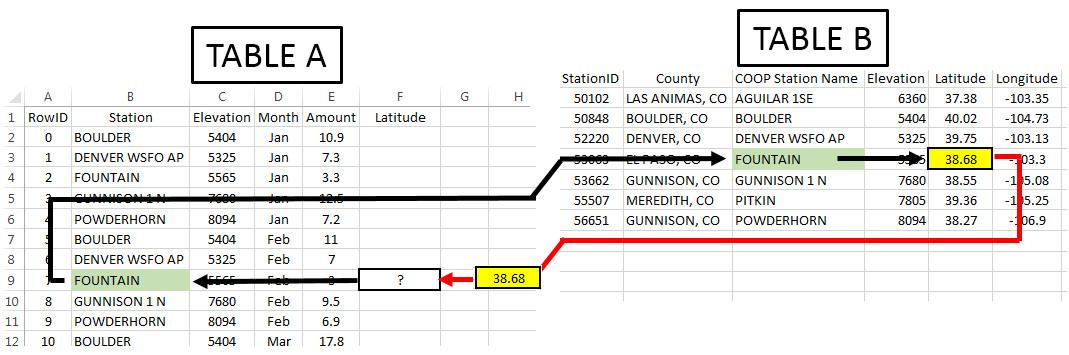 
Note: Table B may or may not be contained in the same worksheet as Table A.  In this example, the second argument (i.e. the table array) is specified as K2:N8. If the Latitude value is to be returned, then the column index should be set to 3.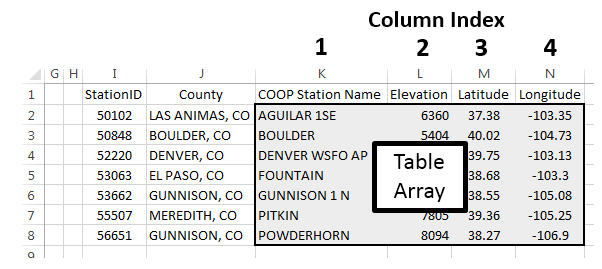 Type the following formula into cell F2.Cell F2:  =VLOOKUP( B2 , $K$2:$N$8 , 3 , FALSE )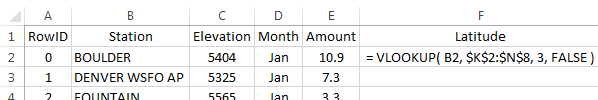 Copy this formula down for the remaining cells.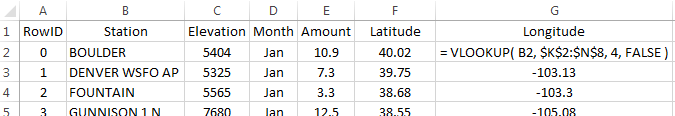 Repeat this process for Longitude by typing the following into cell G2 and copying down for all cells.Cell G2:  =VLOOKUP( B2 , $K$2:$N$8 , 4 , FALSE )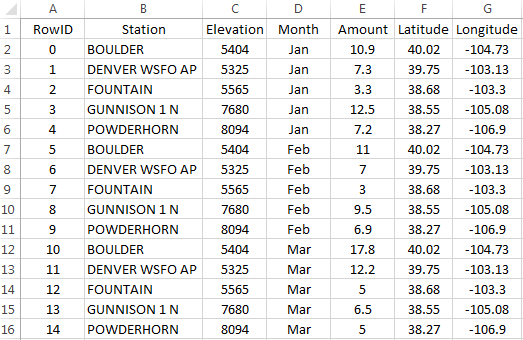 Next, suppose County is to be merged into Table A.   The =VLOOKUP() function will not work for County as this function always uses the left-most column of the table array to search for a match.  The =VLOOKUP() function fails here because Station is not the left-most column of the table array.
The column containing the lookup value must be the left-most column of the table array.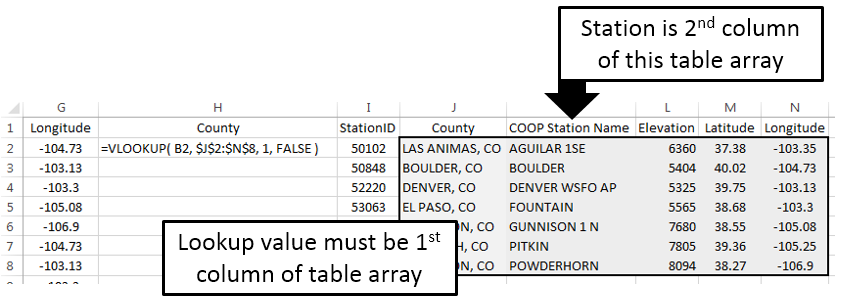 
Using =MATCH() and =INDEX() to Merge TablesThe =MATCH() / =INDEX() approach to merging tables in Excel is considered to be better than =VLOOKUP().  This method requires two steps. Suppose the County for RowID 7 is to be obtained.   The =MATCH() function does not return the requested content from Table B, but instead returns the row number of Table B that matches the lookup value. 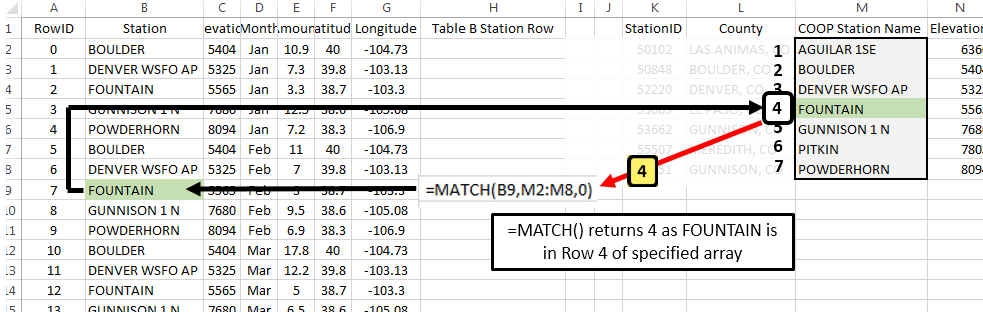 The second step of this process is to retrieve the actual contents from Table B.  This is done using the =INDEX() function.   The =INDEX() function is similar to the =OFFSET() function used earlier.  =OFFSET() required the specification of a single cell to be used as a reference.  INDEX() requires specification of the entire range of cells along with information regarding which row and column to return. Type the following formulas into Excel and copy these formulas down for all remaining cells.Cell H2:  =MATCH( B2 , $M$2,$M$8 , 0 )Cell I2:  =INDEX( $K$2:$P$8,H2 , 2 )
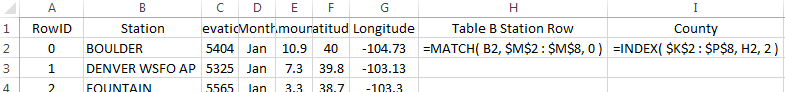 QuestionsWhat is the purpose of the third argument in the =MATCH() function?  Why is 2 specified as the last argument in the =INDEX() function?The following table is a successful merge of County from Table B into Table A.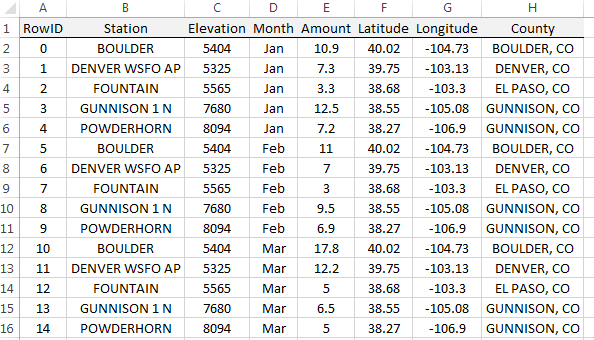 After the successful merging these two tables, averages can now be computed over county as is shown here.  The latitude and longitude values are necessary for mapping snowfall. 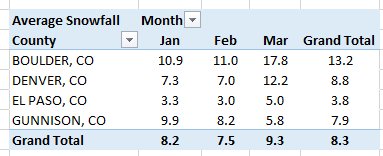 Working with Complete DatasetImport the station data into Excel.  Select Data > From Text, specify Fixed width in Step 1 of the import wizard.   The following snippet shows the first few rows of the station dataset.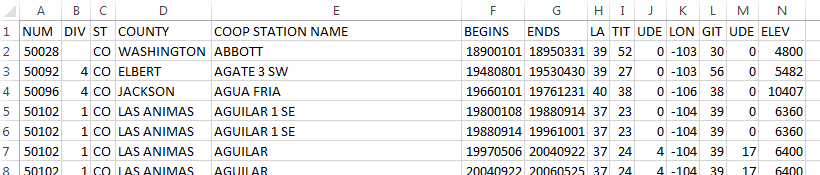 In Excel, name this worksheet StationInfo on the tab near the lower-left corner. 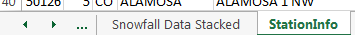 The station dataset contains information on many stations that are not present in our dataset.  Also, several stations are replicated because new weather stations are added and others are removed from time to time.   The =MATCH() and =VLOOKUP() functions use the first instance of a match.  These functions ignore rows after an exact match is found. Assuming you have named the worksheet containing the station data StationInfo, type the following into cell E2 in the stacked version of the snowfall dataset.  Column E is being used in this formula as this column contains the Station IDs in Table B.Cell E2:  =MATCH(B2, StationInfo!$E$2:$E$3091, 0 )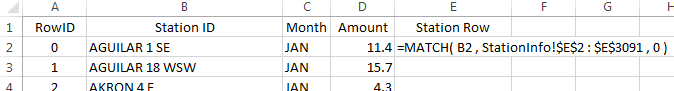 Copy this formula down for all cells.  Some Station IDs from Table A cannot be found in Table B.  In this case, a #N/A values is appropriately retuned by the =MATCH() function.  This formula will not provide a County name when an #N/A is returned by the =MATHC() function. Next, the =INDEX() function can be used to retrieve County from Table B. Cell F2:  =IF( ISERROR(E2) , ”” , INDEX( StationInfo!$A$2:$N$3091 , E2 , 4 ))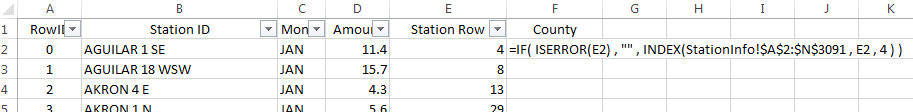 
The following shows a successful merge of the County information from the StationInfo worksheet into the Snowfall dataset. 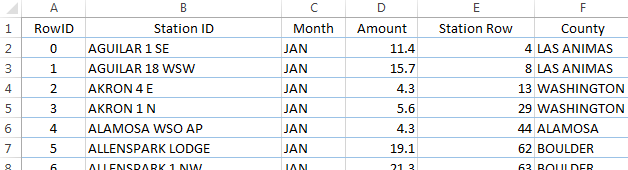 Next, in column G, the following formula can be used to merge Elevation from the StationInfo worksheet into the dataset.=IF( ISERROR(E2), "", INDEX(StationInfo!$A$2:$N$3091, E2, 14 ) )QuestionsWhat is the purpose of the empty string, i.e. “”, in the formula above?  What happens if the following is used in cell F2 instead of the formula provided above for merging County? Cell F2:  =INDEX(StationInfo!$A$2:$N$3091,E2,4) Some software packages will create maps based on county names.  However, abbreviations for state must be included with the county name.  Use the following formula to concatenate County with the state abbreviation for CO.Cell G2:  =IF(ISERROR(E2), “”, CONCATENATE(F2,”, CO“) )Summaries using Merged Content A summary of total snowfall by county is being requested by your boss.  You have successfully merged these dataset and create the following PivotTable. 
A map of the counties in Colorado is given here for reference. 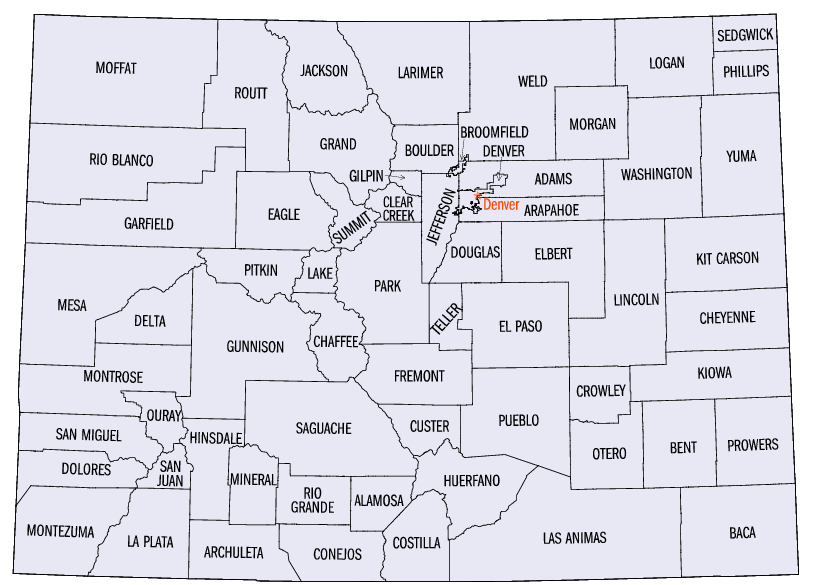 QuestionsYour boss makes the following comment, “There is no way El Paso County has 120 weather stations.”  Your boss is correct.  How many weather stations does El Paso County have in this dataset?  The SUM is being used here as the total snowfall over the entire year is of interest.  I’d argue that a SUM should not be used as the number of stations per county is not the same.  Do you agree or disagree?  Explain. A PivotTable based on averages, instead of totals, is shown below.QuestionsThe average snowfall for Mineral County is 15.8 inches.  Provide an interpretation for this value.  I’d argue that the averages provided here collapse the data too much.  For example, do you believe the average for Mineral County provided above is a good estimate for snowfall in July?  How about January?  Discuss.The following table shows the snowfall by month across counties in CO.  Recreate this table in Excel. 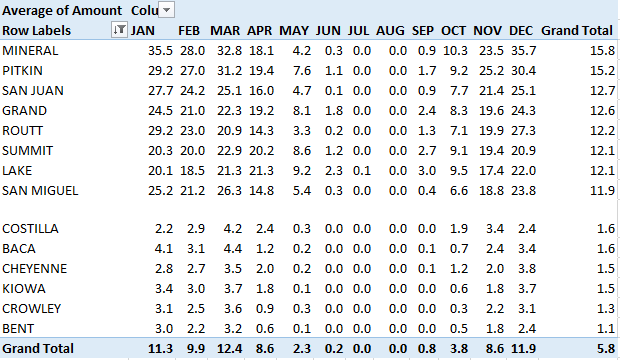 The following visualization is from the PivotTable provided above.   Is it true that for most of these counties the snowfall amount increase from Oct through Dec?  Is it true that snowfall tends to steadily decrease from Jan through Apr?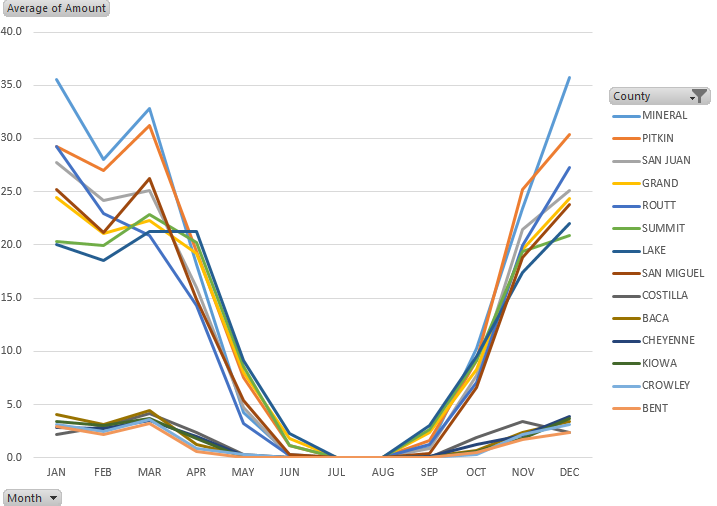  Consider the following graphs that show the relationship between elevation and snowfall.  For January, does elevation have much impact below 6,000 feet?  What can be said about Point A in this plot?  Consider the plot that includes data from March?  Is there much of a difference in the relationship between elevation and snowfall amounts between January and March?  Discuss.Stacked data from above example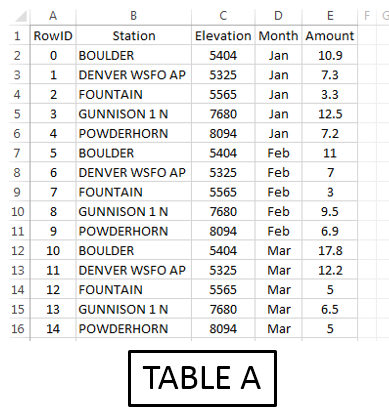 Auxiliary information for weather stations in CO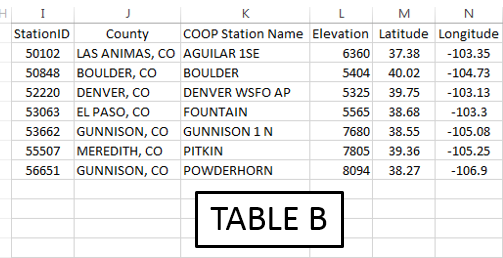 The following will not work.Cell H2:  =VLOOKUP(B2 , $J$2:$N$8 , 1 , FALSE )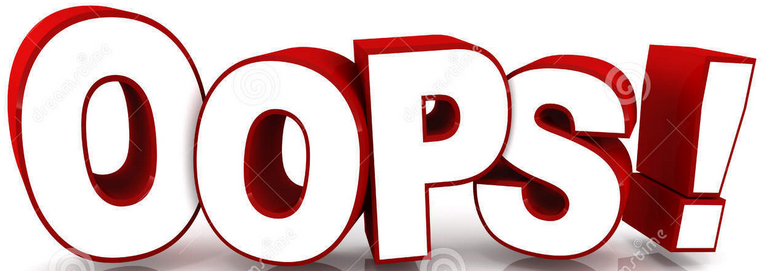 Specify $K$2:$P$8 as the cell range for =INDEX() function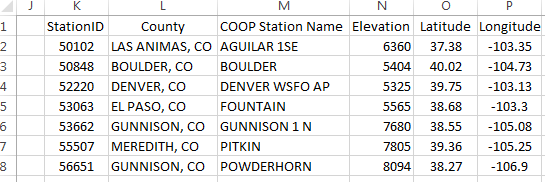 =INDEX() will return EL PASO, CO for RowID 7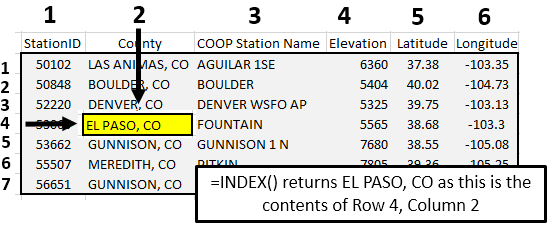 Snowfall by County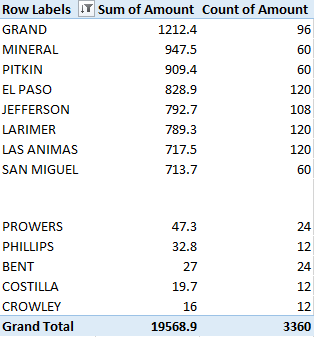 The PivotTable structure used 
to create this table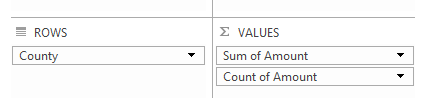 Average Snowfall by County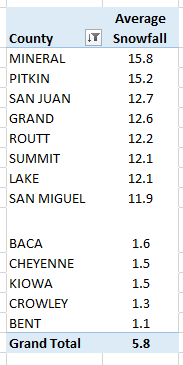 Pareto-type chart of average snowfall amounts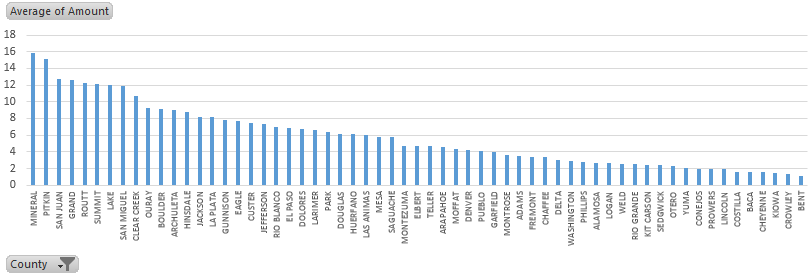 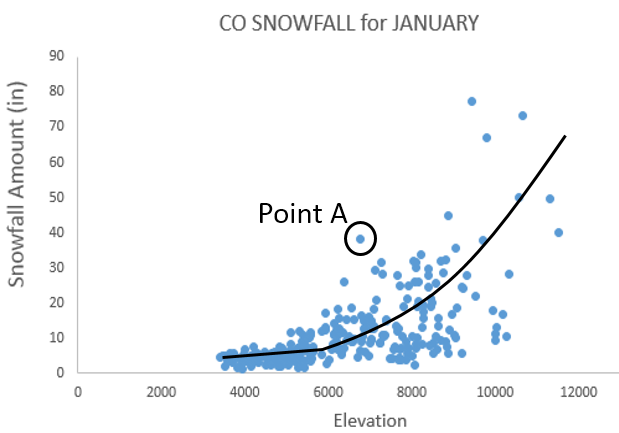 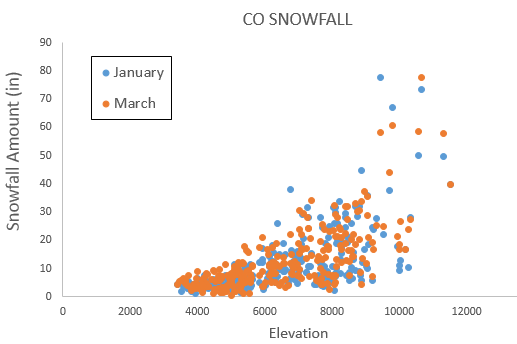 